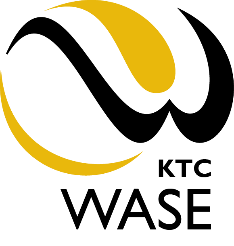 28/08/2018Beste clublid,Ook KTC WASE zal volledig conform de nieuwe GDPR-privacywetgeving werken.We hebben in dit verband ons huiswerk gemaakt en een privacyverklaring uitgewerkt. In deze privacyverklaring vind je alle bepalingen m.b.t. het verwerken van jouw persoonsgegevens. In de bijlagen met deze brief kan men onze privacyverklaring nalezen.Heb je hierbij vragen of bedenkingen, contacteer dan:KTC WASE (t.a.v. Stanley VASSALLO)Puytvoetwegel 91 b9100 Sint-NiklaasBelgiëTel: 03/776.60.28Emailadres: info@wasetcNamens het bestuur van KTC WASE en met vriendelijk groeten,Stanley Vassallo.